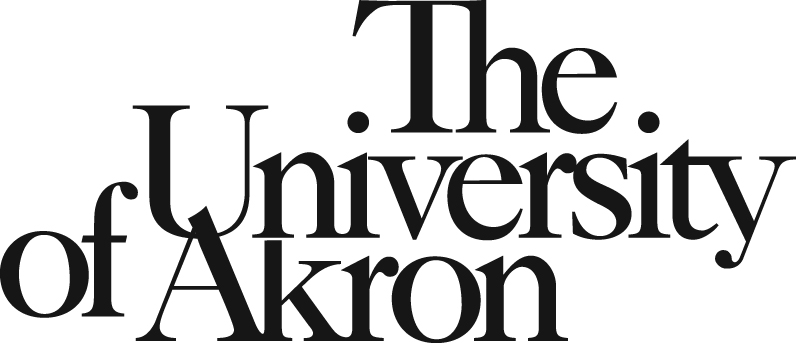 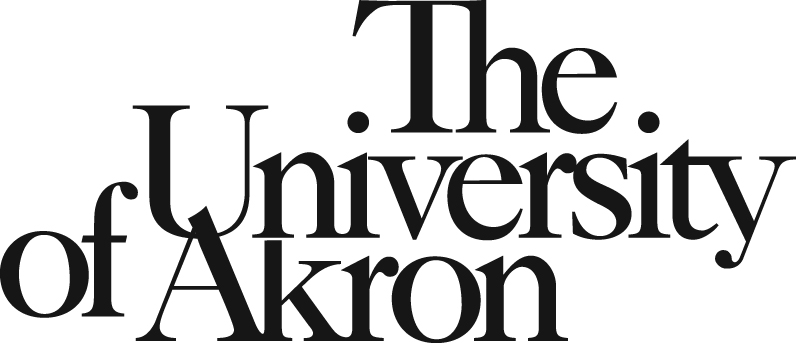 University Council University Council University Council University Council University Council Minutesjanuary 12, 20213 – 4 PM3 – 4 PMMicrosoft teamsMeeting called byTonia Ferrell, ChairTonia Ferrell, ChairTonia Ferrell, ChairTonia Ferrell, ChairType of meetingMonthly MeetingMonthly MeetingMonthly MeetingMonthly MeetingPresiderTonia Ferrell, chairTonia Ferrell, chairTonia Ferrell, chairTonia Ferrell, chairNote takerHeather LoughneyHeather LoughneyHeather LoughneyHeather LoughneyAttendeesMembers: Anne Bruno, Jeanette Carson, Will Cole, Shagata Das, Ed Evans, Kathee Evans, Kevin Feezel, Tonia Ferrell, Kris Kraft, Paul Levy, Tim McCarragher, Michele Novachek, Scott Randby, Emily Starkey, Shawn Stevens, John WiencekAbsent with notice: Absent without notice:  Arnob Banik, Marjorie Hartlben, Jennifer Manista, John Nicholas, Tiffany Schmidt, Ben SwansonOther attendees: Matthew Paul Akers, Phil Allen, Taylor Bennington, Laura Conley, Tammy Ewin, Amy Freels, Katelyn Frey, Anne Hanson Hilaire, Cher Hendricks, Wayne Hill, Judith Juvancic-Heltzel, John Messina, John ReillyMembers: Anne Bruno, Jeanette Carson, Will Cole, Shagata Das, Ed Evans, Kathee Evans, Kevin Feezel, Tonia Ferrell, Kris Kraft, Paul Levy, Tim McCarragher, Michele Novachek, Scott Randby, Emily Starkey, Shawn Stevens, John WiencekAbsent with notice: Absent without notice:  Arnob Banik, Marjorie Hartlben, Jennifer Manista, John Nicholas, Tiffany Schmidt, Ben SwansonOther attendees: Matthew Paul Akers, Phil Allen, Taylor Bennington, Laura Conley, Tammy Ewin, Amy Freels, Katelyn Frey, Anne Hanson Hilaire, Cher Hendricks, Wayne Hill, Judith Juvancic-Heltzel, John Messina, John ReillyMembers: Anne Bruno, Jeanette Carson, Will Cole, Shagata Das, Ed Evans, Kathee Evans, Kevin Feezel, Tonia Ferrell, Kris Kraft, Paul Levy, Tim McCarragher, Michele Novachek, Scott Randby, Emily Starkey, Shawn Stevens, John WiencekAbsent with notice: Absent without notice:  Arnob Banik, Marjorie Hartlben, Jennifer Manista, John Nicholas, Tiffany Schmidt, Ben SwansonOther attendees: Matthew Paul Akers, Phil Allen, Taylor Bennington, Laura Conley, Tammy Ewin, Amy Freels, Katelyn Frey, Anne Hanson Hilaire, Cher Hendricks, Wayne Hill, Judith Juvancic-Heltzel, John Messina, John ReillyMembers: Anne Bruno, Jeanette Carson, Will Cole, Shagata Das, Ed Evans, Kathee Evans, Kevin Feezel, Tonia Ferrell, Kris Kraft, Paul Levy, Tim McCarragher, Michele Novachek, Scott Randby, Emily Starkey, Shawn Stevens, John WiencekAbsent with notice: Absent without notice:  Arnob Banik, Marjorie Hartlben, Jennifer Manista, John Nicholas, Tiffany Schmidt, Ben SwansonOther attendees: Matthew Paul Akers, Phil Allen, Taylor Bennington, Laura Conley, Tammy Ewin, Amy Freels, Katelyn Frey, Anne Hanson Hilaire, Cher Hendricks, Wayne Hill, Judith Juvancic-Heltzel, John Messina, John ReillyAgenda topics:Agenda topics:Agenda topics:Agenda topics:Agenda topics:Call to OrderCall to Ordertonia Ferrelltonia FerrellDiscussionThe chair began the meeting by changing the agenda, removing the remarks of the President as he was not able to attend.  The chair asked for any other additions or revisions to the agenda.  There being none, the agenda was approved as amended by unanimous consent.The chair began the meeting by changing the agenda, removing the remarks of the President as he was not able to attend.  The chair asked for any other additions or revisions to the agenda.  There being none, the agenda was approved as amended by unanimous consent.The chair began the meeting by changing the agenda, removing the remarks of the President as he was not able to attend.  The chair asked for any other additions or revisions to the agenda.  There being none, the agenda was approved as amended by unanimous consent.The chair began the meeting by changing the agenda, removing the remarks of the President as he was not able to attend.  The chair asked for any other additions or revisions to the agenda.  There being none, the agenda was approved as amended by unanimous consent.executive committee Report                                                                          executive committee Report                                                                          Tonia FerrellTonia FerrellDiscussionThere was no formal Executive Committee report for December.There was no formal Executive Committee report for December.There was no formal Executive Committee report for December.There was no formal Executive Committee report for December.provost’s remarksprovost’s remarksjohn wiencekjohn wiencekDiscussionStrategic Plan process – sent out memo before break, items that were in place pre-COVID will start work right away.  Will begin work on list created by President and Provost, goals to start process to go to strategic planning group.  Chair Ferrell will update UCEC regarding work.Dean’s searches – BCAS search reaching conclusion, should make announcement at end of month.  CBA search underway, collecting applicants.  College of Engineering – search for director is underway, position is posted.  Enrollment figures are evolving, applications are down for fall and efforts to reach out to students are underway.  90% of students continuing for spring.  Considering our challenges, student are doing a good job, are engaged and moving forward.  Budget numbers are still fluid and will be determined by enrollment.  Uncertainty of expenses, future funding from the government with testing and COVID expenses.  Relief funds may help out.   CR/NCR policy – the Faculty Senate had a great conversation at their December meeting and with administration put policy in place.  Conversation about Spring semester needs to start early to let students know what is happening.  Paying attention to our peers to see what they are doing as well.   A question was asked about colleges’ new names.  The Provost indicated that the College of Engineering and Polymer Science has been approved by the Board of Trustees.  College of Health and Human Services will be submitted to the board for approval soon.  College of Business have submitted some ideas for their renaming.  Question about vaccines for UA students who are in clinicals.  The Provost responded that the Summit County Health department has said they will not be doing vaccines on campus.  Will work to get vaccines for students in clinicals.  It was also asked if UA employees would qualify for early vaccination with school employees?  The Provost indicated that university employees would be part of the general public vaccination program.  Ed Evans clarified that the CR/NCR policy that was put forward was different from what was approved by the Faculty Senate and that some faculty and advisors were concerned about the policy put into place.  The Provost responded that he worked with the Faculty Senate Executive Committee and the Registrar on the policy and that they had to act in a very short timeframe.  Plans for spring will be made early and communicated to students.    Strategic Plan process – sent out memo before break, items that were in place pre-COVID will start work right away.  Will begin work on list created by President and Provost, goals to start process to go to strategic planning group.  Chair Ferrell will update UCEC regarding work.Dean’s searches – BCAS search reaching conclusion, should make announcement at end of month.  CBA search underway, collecting applicants.  College of Engineering – search for director is underway, position is posted.  Enrollment figures are evolving, applications are down for fall and efforts to reach out to students are underway.  90% of students continuing for spring.  Considering our challenges, student are doing a good job, are engaged and moving forward.  Budget numbers are still fluid and will be determined by enrollment.  Uncertainty of expenses, future funding from the government with testing and COVID expenses.  Relief funds may help out.   CR/NCR policy – the Faculty Senate had a great conversation at their December meeting and with administration put policy in place.  Conversation about Spring semester needs to start early to let students know what is happening.  Paying attention to our peers to see what they are doing as well.   A question was asked about colleges’ new names.  The Provost indicated that the College of Engineering and Polymer Science has been approved by the Board of Trustees.  College of Health and Human Services will be submitted to the board for approval soon.  College of Business have submitted some ideas for their renaming.  Question about vaccines for UA students who are in clinicals.  The Provost responded that the Summit County Health department has said they will not be doing vaccines on campus.  Will work to get vaccines for students in clinicals.  It was also asked if UA employees would qualify for early vaccination with school employees?  The Provost indicated that university employees would be part of the general public vaccination program.  Ed Evans clarified that the CR/NCR policy that was put forward was different from what was approved by the Faculty Senate and that some faculty and advisors were concerned about the policy put into place.  The Provost responded that he worked with the Faculty Senate Executive Committee and the Registrar on the policy and that they had to act in a very short timeframe.  Plans for spring will be made early and communicated to students.    Strategic Plan process – sent out memo before break, items that were in place pre-COVID will start work right away.  Will begin work on list created by President and Provost, goals to start process to go to strategic planning group.  Chair Ferrell will update UCEC regarding work.Dean’s searches – BCAS search reaching conclusion, should make announcement at end of month.  CBA search underway, collecting applicants.  College of Engineering – search for director is underway, position is posted.  Enrollment figures are evolving, applications are down for fall and efforts to reach out to students are underway.  90% of students continuing for spring.  Considering our challenges, student are doing a good job, are engaged and moving forward.  Budget numbers are still fluid and will be determined by enrollment.  Uncertainty of expenses, future funding from the government with testing and COVID expenses.  Relief funds may help out.   CR/NCR policy – the Faculty Senate had a great conversation at their December meeting and with administration put policy in place.  Conversation about Spring semester needs to start early to let students know what is happening.  Paying attention to our peers to see what they are doing as well.   A question was asked about colleges’ new names.  The Provost indicated that the College of Engineering and Polymer Science has been approved by the Board of Trustees.  College of Health and Human Services will be submitted to the board for approval soon.  College of Business have submitted some ideas for their renaming.  Question about vaccines for UA students who are in clinicals.  The Provost responded that the Summit County Health department has said they will not be doing vaccines on campus.  Will work to get vaccines for students in clinicals.  It was also asked if UA employees would qualify for early vaccination with school employees?  The Provost indicated that university employees would be part of the general public vaccination program.  Ed Evans clarified that the CR/NCR policy that was put forward was different from what was approved by the Faculty Senate and that some faculty and advisors were concerned about the policy put into place.  The Provost responded that he worked with the Faculty Senate Executive Committee and the Registrar on the policy and that they had to act in a very short timeframe.  Plans for spring will be made early and communicated to students.    Strategic Plan process – sent out memo before break, items that were in place pre-COVID will start work right away.  Will begin work on list created by President and Provost, goals to start process to go to strategic planning group.  Chair Ferrell will update UCEC regarding work.Dean’s searches – BCAS search reaching conclusion, should make announcement at end of month.  CBA search underway, collecting applicants.  College of Engineering – search for director is underway, position is posted.  Enrollment figures are evolving, applications are down for fall and efforts to reach out to students are underway.  90% of students continuing for spring.  Considering our challenges, student are doing a good job, are engaged and moving forward.  Budget numbers are still fluid and will be determined by enrollment.  Uncertainty of expenses, future funding from the government with testing and COVID expenses.  Relief funds may help out.   CR/NCR policy – the Faculty Senate had a great conversation at their December meeting and with administration put policy in place.  Conversation about Spring semester needs to start early to let students know what is happening.  Paying attention to our peers to see what they are doing as well.   A question was asked about colleges’ new names.  The Provost indicated that the College of Engineering and Polymer Science has been approved by the Board of Trustees.  College of Health and Human Services will be submitted to the board for approval soon.  College of Business have submitted some ideas for their renaming.  Question about vaccines for UA students who are in clinicals.  The Provost responded that the Summit County Health department has said they will not be doing vaccines on campus.  Will work to get vaccines for students in clinicals.  It was also asked if UA employees would qualify for early vaccination with school employees?  The Provost indicated that university employees would be part of the general public vaccination program.  Ed Evans clarified that the CR/NCR policy that was put forward was different from what was approved by the Faculty Senate and that some faculty and advisors were concerned about the policy put into place.  The Provost responded that he worked with the Faculty Senate Executive Committee and the Registrar on the policy and that they had to act in a very short timeframe.  Plans for spring will be made early and communicated to students.    Reports Reports tonia ferrelltonia ferrellDiscussionGraduate Student Government: Katelyn Frey reported that GSG is still developing mental health workshops for graduate students for the end of February or early March.   Hoping to have an event that will be a meet and greet and an opportunity for grad students to connect, probably virtually.    Undergraduate Student Government:  Kevin Feezel reported that USG is kicking off a campaign to introduce students to all that’s available on campus, hosting events for students to introduce them to their representatives.  Also indicated that elections would be held in March.    Committee Reports:  Talent and Development – will be sending a short survey to those affected by the Performance Reviews to get input on changes and to make recommendations.Awards Committee – receiving nominations and encouraged colleagues to submit nominations.  Graduate Student Government: Katelyn Frey reported that GSG is still developing mental health workshops for graduate students for the end of February or early March.   Hoping to have an event that will be a meet and greet and an opportunity for grad students to connect, probably virtually.    Undergraduate Student Government:  Kevin Feezel reported that USG is kicking off a campaign to introduce students to all that’s available on campus, hosting events for students to introduce them to their representatives.  Also indicated that elections would be held in March.    Committee Reports:  Talent and Development – will be sending a short survey to those affected by the Performance Reviews to get input on changes and to make recommendations.Awards Committee – receiving nominations and encouraged colleagues to submit nominations.  Graduate Student Government: Katelyn Frey reported that GSG is still developing mental health workshops for graduate students for the end of February or early March.   Hoping to have an event that will be a meet and greet and an opportunity for grad students to connect, probably virtually.    Undergraduate Student Government:  Kevin Feezel reported that USG is kicking off a campaign to introduce students to all that’s available on campus, hosting events for students to introduce them to their representatives.  Also indicated that elections would be held in March.    Committee Reports:  Talent and Development – will be sending a short survey to those affected by the Performance Reviews to get input on changes and to make recommendations.Awards Committee – receiving nominations and encouraged colleagues to submit nominations.  Graduate Student Government: Katelyn Frey reported that GSG is still developing mental health workshops for graduate students for the end of February or early March.   Hoping to have an event that will be a meet and greet and an opportunity for grad students to connect, probably virtually.    Undergraduate Student Government:  Kevin Feezel reported that USG is kicking off a campaign to introduce students to all that’s available on campus, hosting events for students to introduce them to their representatives.  Also indicated that elections would be held in March.    Committee Reports:  Talent and Development – will be sending a short survey to those affected by the Performance Reviews to get input on changes and to make recommendations.Awards Committee – receiving nominations and encouraged colleagues to submit nominations.  Topic submission updateTopic submission updatetonia ferrelltonia ferrellDiscussionThe chair reported that the CFO is working on purchasing permanent water bottle filling stations; they have been ordered and will need to be installed.  Discussion of having temporary stations available but they are not done yet.  Shawn Stevens updated that 20 campus locations have been given Culligan water stations operated by foot pedals.  Units similar to the one in the Student Union have been ordered and will likely not arrive until summer due to demand.  The chair thanked the Provost, CFO Dallas Grundy and Steve Storck for making this happen.  The chair reported that the CFO is working on purchasing permanent water bottle filling stations; they have been ordered and will need to be installed.  Discussion of having temporary stations available but they are not done yet.  Shawn Stevens updated that 20 campus locations have been given Culligan water stations operated by foot pedals.  Units similar to the one in the Student Union have been ordered and will likely not arrive until summer due to demand.  The chair thanked the Provost, CFO Dallas Grundy and Steve Storck for making this happen.  The chair reported that the CFO is working on purchasing permanent water bottle filling stations; they have been ordered and will need to be installed.  Discussion of having temporary stations available but they are not done yet.  Shawn Stevens updated that 20 campus locations have been given Culligan water stations operated by foot pedals.  Units similar to the one in the Student Union have been ordered and will likely not arrive until summer due to demand.  The chair thanked the Provost, CFO Dallas Grundy and Steve Storck for making this happen.  The chair reported that the CFO is working on purchasing permanent water bottle filling stations; they have been ordered and will need to be installed.  Discussion of having temporary stations available but they are not done yet.  Shawn Stevens updated that 20 campus locations have been given Culligan water stations operated by foot pedals.  Units similar to the one in the Student Union have been ordered and will likely not arrive until summer due to demand.  The chair thanked the Provost, CFO Dallas Grundy and Steve Storck for making this happen.  unfinished and NEw businessunfinished and NEw businesstonia ferrelltonia ferrellDiscussionThere was no Unfinished or New Business.The meeting was adjourned at 3:34 pm by unanimous consent.There was no Unfinished or New Business.The meeting was adjourned at 3:34 pm by unanimous consent.There was no Unfinished or New Business.The meeting was adjourned at 3:34 pm by unanimous consent.There was no Unfinished or New Business.The meeting was adjourned at 3:34 pm by unanimous consent.